lMADONAS NOVADA PAŠVALDĪBA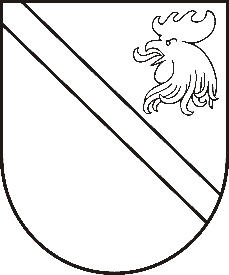 Reģ. Nr. 90000054572Saieta laukums 1, Madona, Madonas novads, LV-4801 t. 64860090, e-pasts: pasts@madona.lv ___________________________________________________________________________MADONAS NOVADA PAŠVALDĪBAS DOMESLĒMUMSMadonā2021.gada 27.maijā						            		 Nr.213									               (protokols Nr.13, 4.p.)Par grozījumiem Madonas novada pašvaldības domes 29.03.2018. lēmumā Nr.138 (protokols Nr.5, 31.p.) “Madonas novada pašvaldības maksas pakalpojumu cenrāža apstiprināšana” Madonas novada pašvaldība 2021.gada 8.maijā ir saņēmusi Madonas novadpētniecības un mākslas muzeja direktores Līvijas Zepas sagatavoto lēmumprojektu (reģistrēts Madonas novada pašvaldībā ar Nr. MNP/1.1.2/21/226) par izmaiņām maksas cenrādī. Sakarā ar to, ka vasarā savas durvis apmeklētājiem vērs H.Medņa kultūrizglītības centrs “Dziesmusvētku skola”, nepieciešams apstiprināt maksu par apskates objektā pieejamiem pakalpojumiem.Saskaņā ar likuma “Par pašvaldībām” 21.panta 13.punktu, ņemot vērā 12.05.2021. Uzņēmējdarbības, teritoriālo un vides jautājumu komitejas un 18.05.2021. Finanšu un attīstības komitejas atzinumu, atklāti balsojot:  PAR – 14 (Agris Lungevičs, Aleksandrs Šrubs, Andrejs Ceļapīters, Andris Dombrovskis, Antra Gotlaufa, Artūrs Čačka, Gatis Teilis, Gunārs Ikaunieks, Inese Strode, Ivars Miķelsons, Rihards Saulītis, Valda Kļaviņa, Valentīns Rakstiņš, Zigfrīds Gora), PRET – NAV, ATTURAS – NAV, Madonas novada pašvaldības dome NOLEMJ:1. Veikt grozījumus Madonas novada pašvaldības domes 29.03.2018. lēmuma Nr.138 (protokols Nr.5, 31.p.) „Madonas novada pašvaldības maksas pakalpojumu cenrāža apstiprināšana”  10.punktā „Maksa par Madonas novadpētniecības un mākslas muzeja pakalpojumiem” sekojoši:	10.8. Ieejas biļete grupai uz muzejpedagoģisko programmu līdz 20 dalībniekiem (ar PVN                              neapliek):            10.8.1.	Madonas novada vispārizglītojošo skolu un pirmsskolas izglītības iestāžu audzēkņiem 
5,00 EUR;            10.8.2.	Ārpus novada vispārizglītojošo skolu un pirmsskolas izglītības iestāžu audzēkņiem 
10,00 EUR.2. Veikt grozījumus papildinot Madonas novada pašvaldības domes 29.03.2018. lēmuma Nr.138 (protokols Nr.5, 31.p.) „Madonas novada pašvaldības maksas pakalpojumu cenrāža apstiprināšana”  10.punktu „Maksa par Madonas novadpētniecības un mākslas muzeja pakalpojumiem” sekojoši:10.45. Maksa par Haralda Medņa kultūrizglītības centra Dziesmusvētku skola sniegtajiem pakalpojumiem:	Ieejas biļešu cenas Haralda Medņa kultūrizglītības centrā Dziesmusvētku skola:10.45.1. Pieaugušajiem: 2,00 EUR.
10.45.2. Skolēniem, studentiem, pensionāriem: 1,00 EUR.
10.45.3. Ģimenes biļetes (1 vai 2 pieaugušie ar 1–5 bērniem līdz 18 gadu vecumam): 3,00 EUR.10.45.4. Tematiskā pasākuma apmeklējums: 3,00 EUR.Ekskursiju vadīšana Haralda Medņa kultūrizglītības centrā Dziesmusvētku skola (t.sk.PVN):10.45.4. Ekskursija latviešu valodā: 5,00 EUR.
10.45.5. Ekskursija krievu, angļu valodā: 6,50 EURBezmaksas apmeklējums Haralda Medņa kultūrizglītības centrā Dziesmusvētku skola: pirmsskolas vecuma bērniem;pedagogiem, kas pavada pirmsskolas vecuma bērnu grupu vai izglītojamo grupu (grupā vismaz 10 bērni vai izglītojamie);daudzbērnu ģimenēm (uzrādot Latvijas goda ģimenes apliecību "3+ Ģimenes karte" vai citu daudzbērnu ģimenes statusu apliecinošu dokumentu);bāreņiem un bez vecāku gādības palikušiem bērniem, dienas aprūpes centra, krīzes centra un tādas speciālās izglītības iestādes audzēkņiem, kura nodrošina internāta pakalpojumus, kā arī bērniem, kas ievietoti sociālās rehabilitācijas centrā (uzrādot statusu apliecinošu dokumentu) un tos pavadošajām personām (viens pedagogs vai viena persona uz 10 bērniem vai audzēkņiem);bērniem līdz 18 gadu vecumam ar invaliditāti, personām ar I un II grupas invaliditāti (uzrādot invaliditātes apliecību) un vienas personas, kas pavada bērnu līdz 18 gadu vecumam ar invaliditāti vai personu ar I grupas invaliditāti;Madonas novada mūzikas un mākslas skolu audzēkņiem un pedagogiem (uzrādot apliecību); Latvijas Kultūras akadēmijas Muzeju un kultūras mantojuma studiju programmas un Latvijas Universitātes Humanitāro zinātņu fakultātes Baltu filoloģijas studiju programmas studentiem (uzrādot studenta apliecību);Latvijas Mūzikas akadēmijas studentiem (uzrādot apliecību); Latvijas muzeju darbiniekiem (uzrādot apliecību);Starptautiskās muzeju padomes (ICOM) biedriem (uzrādot biedra karti);Starptautiskās pieminekļu un ievērojamu vietu padomes (ICOMOS) biedriem (uzrādot biedra karti);plašsaziņas līdzekļu pārstāvjiem, kas atspoguļo norises muzeju apvienībā (uzrādot preses karti);grupas (ne mazāk par 20 apmeklētājiem) vadītāja (gida);Starptautiskajā muzeju dienā – 18.maijā;akcijas “Eiropas Muzeju nakts”, – no plkst.19.00. apmeklētājiem.3. Lēmums stājas spēkā ar pieņemšanas brīdi.Domes priekšsēdētājs						    A.Lungevičs Zepa 64822480